Сумська міська радаVIІ СКЛИКАННЯ LXIV СЕСІЯРІШЕННЯвід 13 листопада 2019 року № 5930-МРм. СумиРозглянувши звернення громадянина, надані документи, відповідно до протоколу засідання постійної комісії з питань архітектури, містобудування, регулювання земельних відносин, природокористування та екології Сумської міської ради від  03.10.2019 № 169, статей 12, 40, 79-1, 116, 118, 121, 122 Земельного кодексу України, статті 50 Закону України «Про землеустрій», керуючись пунктом 34 частини першої статті 26 Закону України «Про місцеве самоврядування в Україні», Сумська міська рада ВИРІШИЛА:Відмовити Руденку Дмитру Олександровичу в наданні дозволу на розроблення проекту землеустрою щодо відведення земельної ділянки у власність за адресою: м. Суми, пров. 2-й Східний (навпроти земельної ділянки з кадастровим номером 5910136300:11:002:0085), орієнтовною площею 0,1000 га для будівництва і обслуговування житлового будинку, господарських будівель і споруд у зв’язку з тим, що запитувана земельна ділянка відноситься до земель державного лісового фонду ДП «Сумське лісове господарство».Секретар Сумської міської ради                                                            А.В. БарановВиконавець: Клименко Ю.М.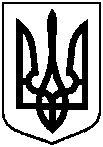 Про відмову Руденку Дмитру Олександровичу в наданні дозволу на розроблення проекту землеустрою щодо відведення земельної ділянки за адресою: м. Суми, пров. 2-й Східний (навпроти земельної ділянки з кадастровим номером 5910136300:11:002:0085)